Приложение 2к решению Совета депутатовОдинцовского городского округаот 29.12.2021  № 11/32СХЕМА ГРАНИЦ ТЕРРИТОРАЛЬНОГО ОБЩЕСТВЕННОГО САМОУПРАВЛЕНИЯ ПО АДРЕСУ: МОВСКОВСКАЯ ОБЛАСТЬ, ОДИНЦОВСКИЙ ГОРОДСКОЙ ОКРУГ, Д. ОСОРГИНО (КАДАСТРОВЫЙ КВАРТАЛ 50:20:0070315)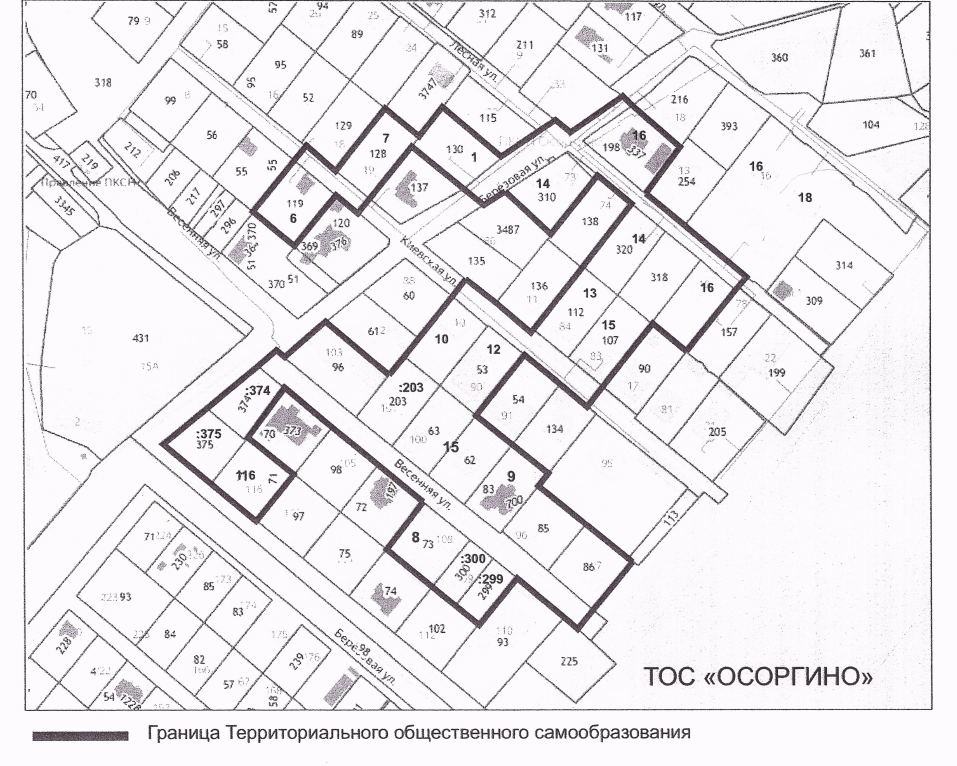 